[Home Page] [About us] [Members] [Training program] [Links] 
[Psychotherapy school] [For The Public] [Society's Journal] [Contact us]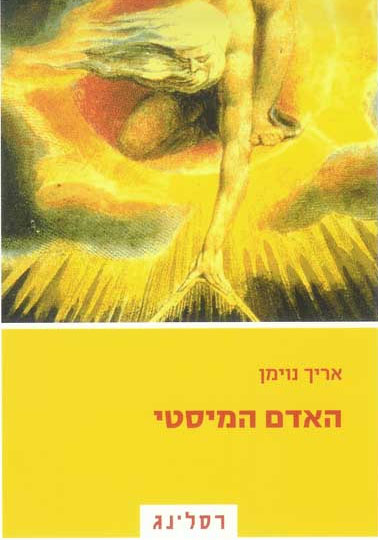 אריך נוימןהאדם המיסטיהוצאת רסלינגמאמר ביקורת (רות נצר)הרצאה (אלה עמיצור)